Applying Length-Frequency Analysis to 10 Stocks with Suitable Data from Commercial Catches Appendix with Results of Subgroup I on Selectivity in WKIND3.3iPrepared by Rainer Froese in March 2016This Appendix shows the results of the analyses of 10 stocks, shown in Table 1 below, performed by Subgroup 1 during the WKIND3.3i workshop at ICES HQ in Copenhagen, 13-16 March 2016. Members of the Subgroup were Chris Darby, Gerjan Piet, Henrik Svedäng, Jurgen Bastleer, Paz Sampedro, and Rainer Froese. The Subgroup was chaired by Rainer Froese.Summary of resultsThe purpose of the subgroup was to identify and recommend suitable indicators for size (and age) structure of exploited stocks, with suitable reference points (benchmarks).The group considered four potential indicators: Length at first capture (Lc) Mean length in the catch (Lmean)Mode length (= length class with highest number of individuals) (Lpeak)Maximum length (= length of largest individual) (Lmax)The group considered five potential reference levels or benchmarks:Asymptotic length Linf from the von Bertalanffy growth functionLength where cohort biomass is maximum without fishing Lopt    or for M/K ~ 1.5     Length at first capture Lc_opt that, for a given F, results in a mean length of Lopt      or for F ~ M    Length where 50% of females have reached maturity Lm50 Length where 90% of females have reached maturity Lm90   Length frequencies from commercial catch data (landings and discards) were available and were analyzed for the stocks shown in Table 1.After evaluating the performance of the indicators and reference points against the selected stocks, the group agreed that, of the four indicators, Lc and Lmean were firmly based in fisheries science and were more representative of the length frequency distribution than Lpeak and Lmax.  Lc and Lmean were thus chosen and proposed as suitable indicators for length structure.Of the five potential reference levels or benchmarks, asymptotic length Linf itself was not needed because Linf is contained in the equations of Lopt and Lc_opt. The group agreed that the remaining four Table 1. Overview of stocks analyzed by subgroup 1 at WKIND3.3ibenchmarks were well established in fisheries science, provided useful guidance for managers, showed different results depending on the life history of the respective species, and should therefore all be kept.The group agreed that Lopt was a suitable benchmark for Lmean and that Lc_opt was a suitable benchmark for Lc. The group differed in its opinion about the usefulness of the benchmarks for the purpose of GES evaluation. One opinion was that these indicators and their reference points were very useful for management and should become part of regular assessments. But they were not needed and should not be used for GES (see also Discussion document by Chris Darby).An alternative opinion, expressed in the subgroup and in the plenary, was that Lc_opt could be used as a target for Lc and that Lm50 could be used as a lower limit for Lc. Similarly, Lopt could be used as a target for Lmean and Lm90 could be used as a lower limit for Lmean. In other words, Lc near Lc_opt and Lmean near Lopt would indicate a healthy size structure and Lc below Lm50 or Lmean below Lm90 would indicate a truncated size structure.SoftwareTwo pieces of software in R were available to and used by the group: SMALK_Analysis_28c.r analyses SMALK-type of data as downloaded from DATRAS. The software first identifies and removes outliers and then provides length-weight relationship, an estimate of asymptotic length Linf based on the Wetherall method, estimation of von Bertalanffy growth parameters K and t0, length at maturity (Lm50 and Lm90), proportion mature by age class, and Lc and Lmean of the survey gear. Quarter, area, time-period, species, and sex can be selected by the user. LFCOM_10.r analyzes time series of length frequency data from a user-created csv file with mandatory headers: Stock, Year, Length, CatchNo, with lengths in mm. As output it produces a csv file with headers Stock, Year, Lc, Lmean, Lpeak, Lmax and a time series of the respective indicators. Users can determine StartYear and  EndYear of the analysis. Another required input is an estimate of Linf. Optional inputs are K, M, Lm50, Lm90. These life history parameters are used to calculate benchmarks which are then shown on screen and in graphs.Both pieces of R code are available from the Software folder of the WKIND3.3i share point. The respective data files are available either in the Software folder or under the respective stocks in the Data folder.In the detailed analysis below, the output from SMALK_Analysis_28c.r is shown only for North Sea cod. Detailed Results for the Analyzed StocksBaltic cod (I)---------------------------------------------Results of LFCOM analysis, Fri Mar 18 15:48:02 2016  Species = Gadus morhua , stock = cod-2532 External estimates of Linf, K, Lm50, Lm90, M, F ---------------------------------------------Asymptotic length              Linf = 90 cm Growth parameter                  K = 0.3 1/year Length at 50% maturity         Lm50 = 32.9 cm  Length at 90% maturity         Lm90 = 42.2 cm  Natural mortality of adults       M = 0.3 1/y Commercial fishing mortality      F = NA 1/y M/K (expected 1.0-2.0)          M/K = 1 Comment: Low Linf enforced ----------------------------------------------Lopt, Lc_opt and L(F=M) based on Linf----------------------------------------------Length at max cohort biomass Lopt   = 60 cm, assuming b ~ 3 and M/K ~ 1.5 Lc resulting in Lopt         Lc_opt = 45 cm, if F ~ M Lc resulting in Lopt         Lc_opt = 49.5 cm, if F ~ 2 M Mean length in catch if F=M  L(F=M) = 46.5 cm---------------------------------------------Observed Lc and Lmean in 2014        ---------------------------------------------Mean length at first capture   Lc = 32 cm Mean length in catch        Lmean = 38.6 cm Time series ---------------------------------------------      Stock Year   Lc Lmean Lpeak Lmax1  cod-2532 2000 35.5  43.0  44.0  1222  cod-2532 2001 36.0  43.3  43.0  1153  cod-2532 2002 34.0  42.2  43.0  1184  cod-2532 2003 36.5  44.0  42.7  1325  cod-2532 2004 39.0  45.7  44.0  1286  cod-2532 2005 34.9  43.1  44.0  1297  cod-2532 2006 35.0  42.4  40.0  1228  cod-2532 2007 35.5  42.9  42.0  1189  cod-2532 2008 36.0  43.2  42.0  12210 cod-2532 2009 35.5  43.4  42.0  13211 cod-2532 2010 35.5  43.6  43.0  12612 cod-2532 2011 34.0  42.6  41.0  11913 cod-2532 2012 34.0  41.5  39.7  11314 cod-2532 2013 34.0  39.6  40.0  10415 cod-2532 2014 32.0  38.6  39.0  105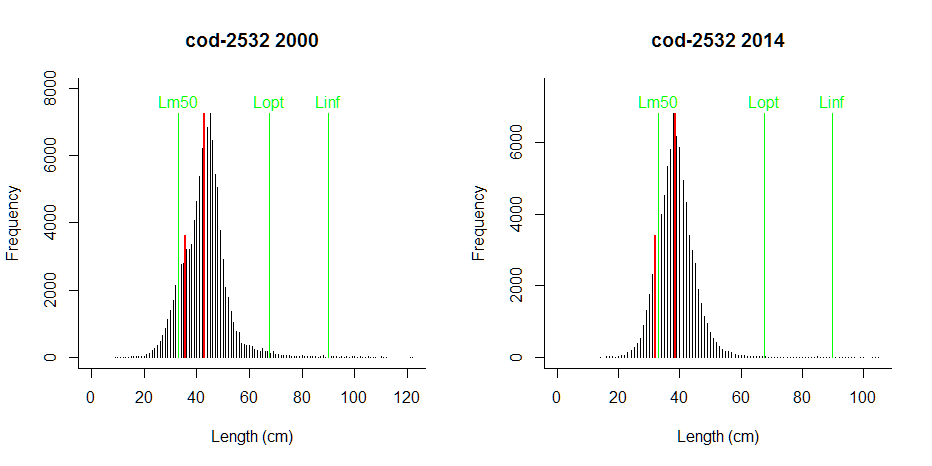 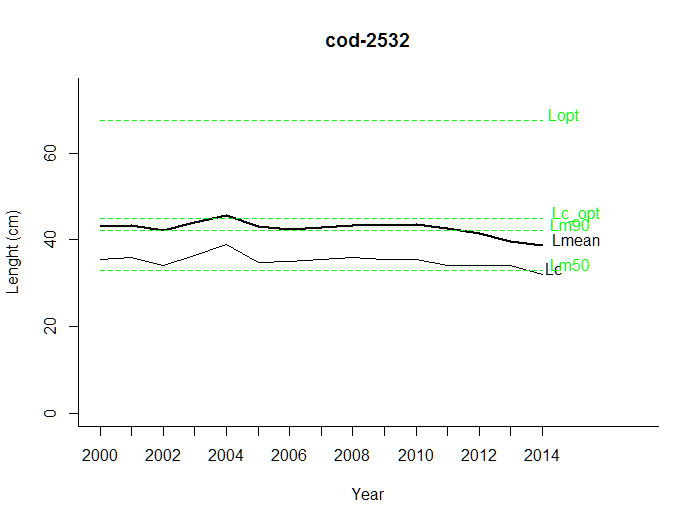 NORTH SEA COD (I)NORTH SEA COD (III)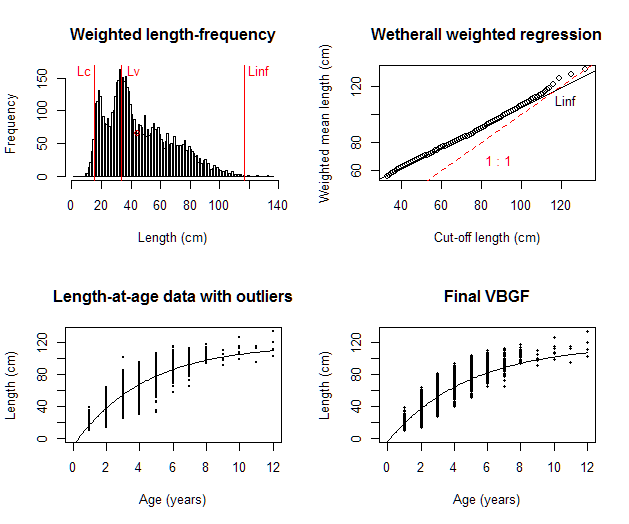 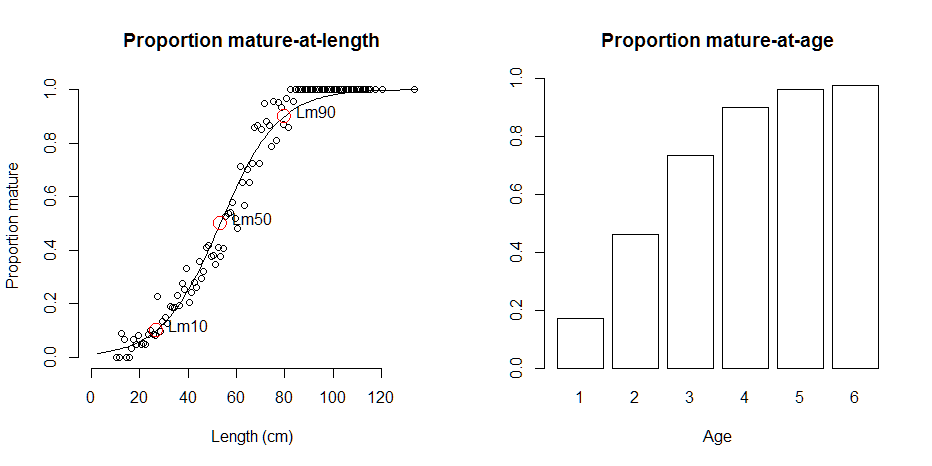 NORTH SEA COD (IV)Results of LFCOM analysis, Fri Mar 18 15:51:03 2016  Species = Gadus morhua , stock = cod-347d External estimates of Linf, K, Lm50, Lm90, M, F ---------------------------------------------Asymptotic length              Linf = 114 cm Growth parameter                  K = 0.213 1/year Length at 50% maturity         Lm50 = 53.4 cm  Length at 90% maturity         Lm90 = 79.9 cm  Natural mortality of adults       M = 0.21 1/y Commercial fishing mortality      F = 0.393 1/y M/K (expected 1.0-2.0)          M/K = 0.986 Comment: Linf, K, Lopt, Lc_opt for combined sex; Lm50 and Lm90 for females ----------------------------------------------Lopt, Lc_opt and L(F=M) based on Linf, M, K, F----------------------------------------------Length at max cohort biomass Lopt   = 85.8 Lc resulting in Lopt         Lc_opt = 75.8 Mean length in catch if F=M  L(F=M) = 59.7 cm ----------------------------------------------Lopt, Lc_opt and L(F=M) based on Linf----------------------------------------------Length at max cohort biomass Lopt   = 76 cm, assuming b ~ 3 and M/K ~ 1.5 Lc resulting in Lopt         Lc_opt = 57 cm, if F ~ M Lc resulting in Lopt         Lc_opt = 62.7 cm, if F ~ 2 M Mean length in catch if F=M  L(F=M) = 52.6 cm---------------------------------------------Observed Lc and Lmean in 2014        ---------------------------------------------Mean length at first capture   Lc = 32.2 cm Mean length in catch        Lmean = 52 cm Time series ---------------------------------------------     Stock Year   Lc Lmean Lpeak Lmax1 cod-347d 2010 34.9  57.9  51.7  1102 cod-347d 2011 43.1  57.1  58.0  1183 cod-347d 2012 39.3  59.1  56.7  1214 cod-347d 2013 32.1  55.5  46.7  1225 cod-347d 2014 32.2  52.0  43.7  120NORTH SEA COD (V)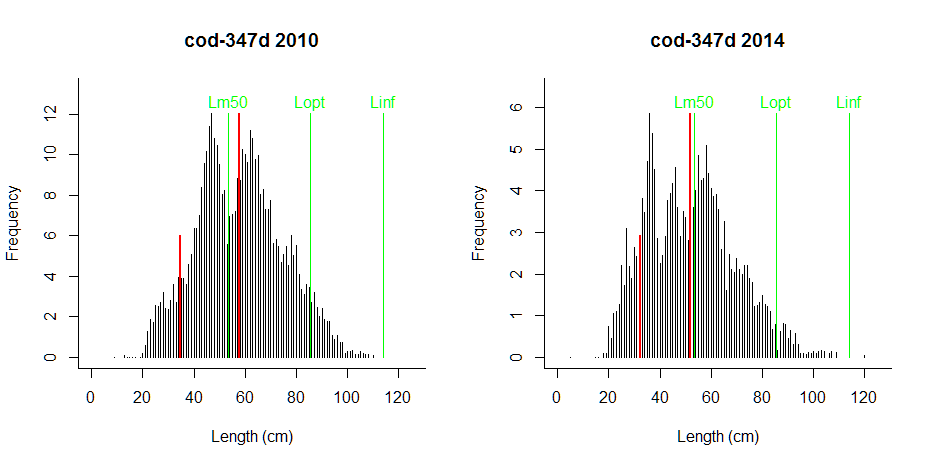 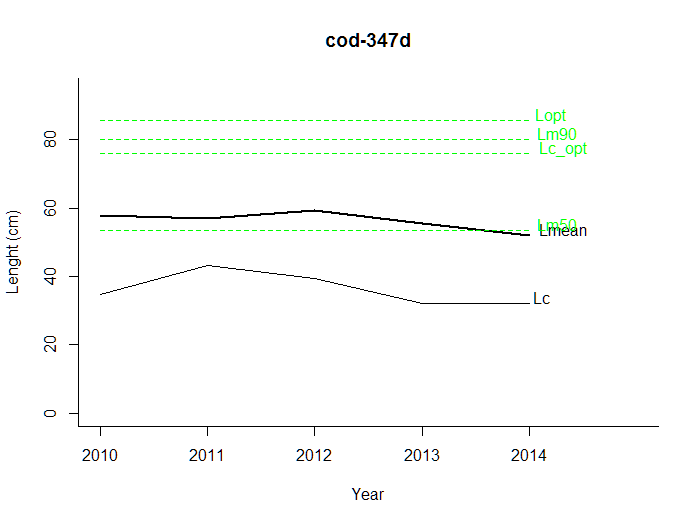 NORTH SEA PLAICE (I)---------------------------------------------Results of LFCOM analysis, Fri Mar 18 15:52:58 2016  Species = Pleuronectes platessa , stock = ple-nsea External estimates of Linf, K, Lm50, Lm90, M, F ---------------------------------------------Asymptotic length              Linf = 49.9 cm Growth parameter                  K = 0.153 1/year Length at 50% maturity         Lm50 = 22.8 cm  Length at 90% maturity         Lm90 = 30.7 cm  Natural mortality of adults       M = 0.1 1/y Commercial fishing mortality      F = 0.22 1/y M/K (expected 1.0-2.0)          M/K = 0.654 Comment: Linf, K, Lopt and Lc_opt for combined sex; Lm50 and Lm90 for females ----------------------------------------------Lopt, Lc_opt and L(F=M) based on Linf, M, K, F----------------------------------------------Length at max cohort biomass Lopt   = 41 Lc resulting in Lopt         Lc_opt = 36.7 Mean length in catch if F=M  L(F=M) = 33.2 cm ----------------------------------------------Lopt, Lc_opt and L(F=M) based on Linf----------------------------------------------Length at max cohort biomass Lopt   = 33.3 cm, assuming b ~ 3 and M/K ~ 1.5 Lc resulting in Lopt         Lc_opt = 24.9 cm, if F ~ M Lc resulting in Lopt         Lc_opt = 27.4 cm, if F ~ 2 M Mean length in catch if F=M  L(F=M) = 27.9 cm---------------------------------------------Observed Lc and Lmean in 2014        ---------------------------------------------Mean length at first capture   Lc = 20.5 cm Mean length in catch        Lmean = 26.9 cm Time series ---------------------------------------------     Stock Year   Lc Lmean Lpeak Lmax1 ple-nsea 2010 21.5  28.2    29   572 ple-nsea 2011 21.5  27.2    28   623 ple-nsea 2012 22.0  28.0    28   604 ple-nsea 2013 24.5  27.6    28   525 ple-nsea 2014 20.5  26.9    29   58NORTH SEA PLAICE (I)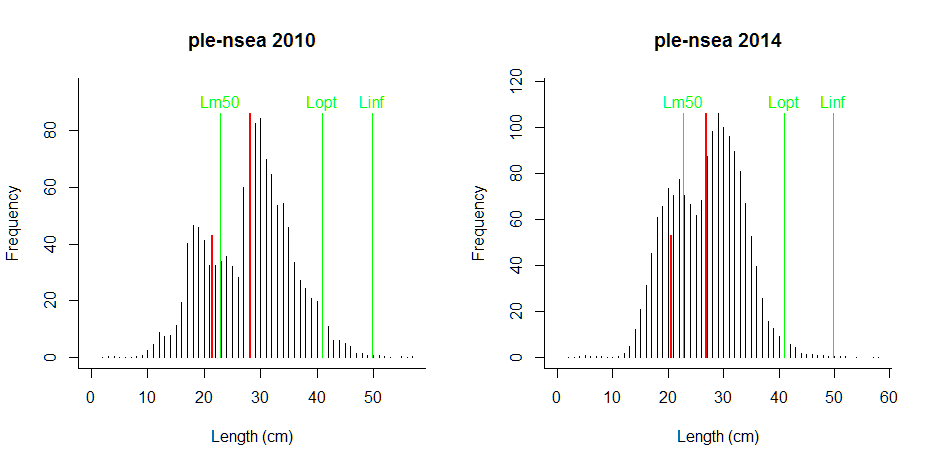 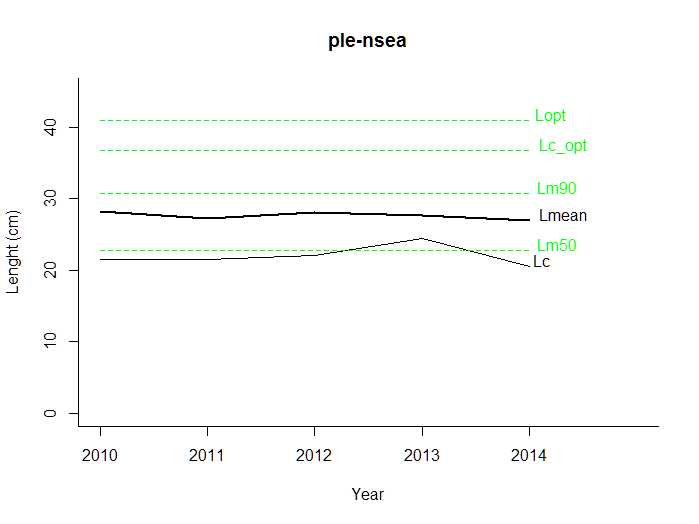 NORTHERN HAKE (I)---------------------------------------------Results of LFCOM analysis, Fri Mar 18 15:58:27 2016  Species = Merluccius merluccius , stock = hke-nrtn External estimates of Linf, K, Lm50, Lm90, M, F ---------------------------------------------Asymptotic length              Linf = 130 cm Growth parameter                  K = 0.177 1/year Length at 50% maturity         Lm50 = 42.9 cm  Length at 90% maturity         Lm90 = 51.4 cm  Natural mortality of adults       M = 0.4 1/y Commercial fishing mortality      F = 0.31 1/y M/K (expected 1.0-2.0)          M/K = 2.26 Comment: Linf, K, M, Lm50 from assessment; Lm90 assumed as 1.2*Lm50 ----------------------------------------------Lopt, Lc_opt and L(F=M) based on Linf, M, K, F----------------------------------------------Length at max cohort biomass Lopt   = 74.1 Lc resulting in Lopt         Lc_opt = 60.2 Mean length in catch if F=M  L(F=M) = 48.9 cm ----------------------------------------------Lopt, Lc_opt and L(F=M) based on Linf----------------------------------------------Length at max cohort biomass Lopt   = 86.7 cm, assuming b ~ 3 and M/K ~ 1.5 Lc resulting in Lopt         Lc_opt = 65 cm, if F ~ M Lc resulting in Lopt         Lc_opt = 71.5 cm, if F ~ 2 M Mean length in catch if F=M  L(F=M) = 55.8 cm---------------------------------------------Observed Lc and Lmean in 2013        ---------------------------------------------Mean length at first capture   Lc = 31 cm Mean length in catch        Lmean = 40.6 cm Time series ---------------------------------------------      Stock Year   Lc Lmean Lpeak Lmax1  hke-nrtn 2000 34.0  42.1  45.0  1052  hke-nrtn 2001 33.0  42.2  42.0  1253  hke-nrtn 2002 30.0  41.8  40.7  1154  hke-nrtn 2003 32.0  41.8  40.0  1135  hke-nrtn 2004 35.2  43.2  40.7  1166  hke-nrtn 2005 32.5  41.9  37.0  1187  hke-nrtn 2006 35.0  44.3  43.0  1108  hke-nrtn 2007 34.5  45.2  42.7  1139  hke-nrtn 2008 37.0  45.9  42.0  11710 hke-nrtn 2009 35.0  44.0  42.7  11911 hke-nrtn 2010 33.7  43.2  43.0  12212 hke-nrtn 2011 35.9  43.7  45.0  12213 hke-nrtn 2012 36.5  44.7  44.0  11914 hke-nrtn 2013 31.0  40.6  38.0  104NORTHERN HAKE (II)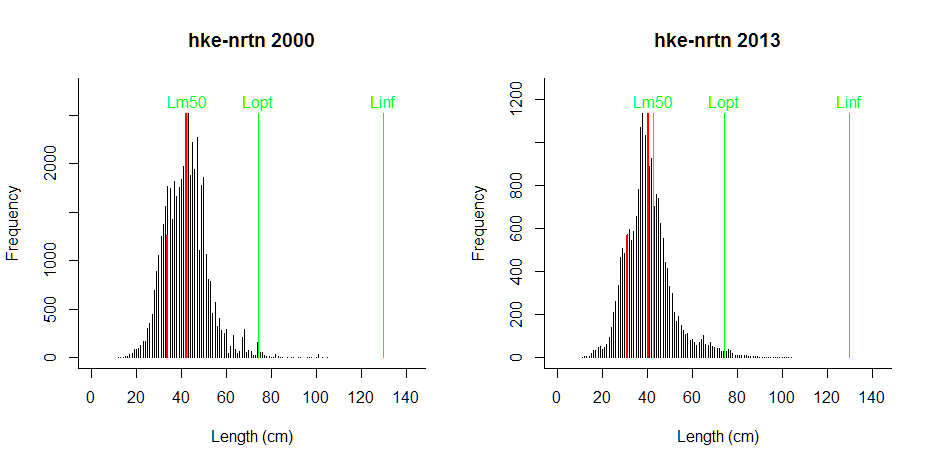 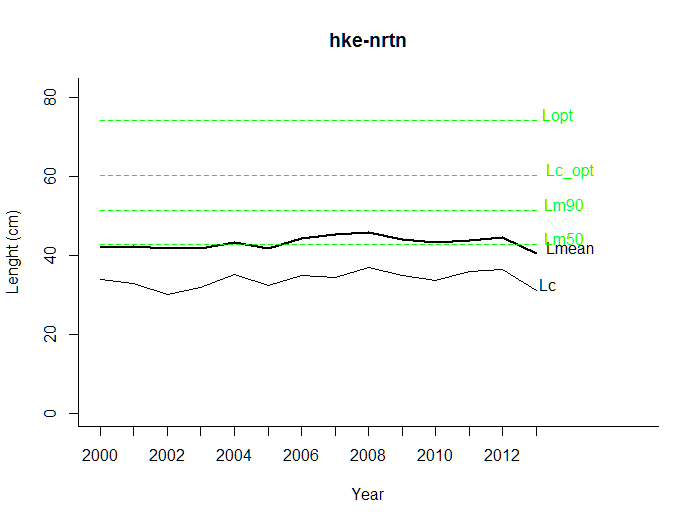 WESTERN MEDITERRANEAN HAKE (I)---------------------------------------------Results of LFCOM analysis, Fri Mar 18 16:07:59 2016  Species = Merluccius merluccius , stock = hke-med External estimates of Linf, K, Lm50, Lm90, M, F ---------------------------------------------Asymptotic length              Linf = 96.8 cm Growth parameter                  K = 0.08 1/year Length at 50% maturity         Lm50 = 32.5 cm  Length at 90% maturity         Lm90 = 39 cm  Natural mortality of adults       M = NA 1/y Commercial fishing mortality      F = NA 1/y M/K (expected 1.0-2.0)          M/K = NA Comment: It is unclear whether this length frequency is representative of the whole stock  ----------------------------------------------Lopt, Lc_opt and L(F=M) based on Linf----------------------------------------------Length at max cohort biomass Lopt   = 64.5 cm, assuming b ~ 3 and M/K ~ 1.5 Lc resulting in Lopt         Lc_opt = 48.4 cm, if F ~ M Lc resulting in Lopt         Lc_opt = 53.2 cm, if F ~ 2 M Mean length in catch if F=M  L(F=M) = 28.4 cm---------------------------------------------Observed Lc and Lmean in 2014        ---------------------------------------------Mean length at first capture   Lc = 5.67 cm Mean length in catch        Lmean = 12.5 cm Time series ---------------------------------------------    Stock Year    Lc Lmean Lpeak Lmax1 hke-med 2006 12.00  17.8  14.3   732 hke-med 2007 16.50  20.4  19.0   863 hke-med 2008 14.00  20.1  16.7   814 hke-med 2009  7.50  13.4  13.0   815 hke-med 2010 11.00  18.5  17.0   976 hke-med 2011  9.00  14.2  14.0   857 hke-med 2012  7.71  16.4  11.3   808 hke-med 2013 13.00  19.2  17.0   809 hke-med 2014  5.67  12.5   9.0   80WESTERN MEDITERRANEAN HAKE (II)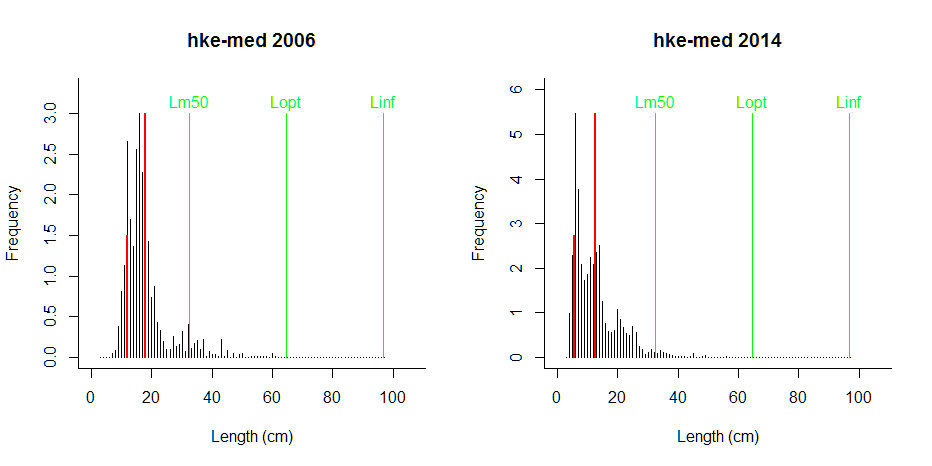 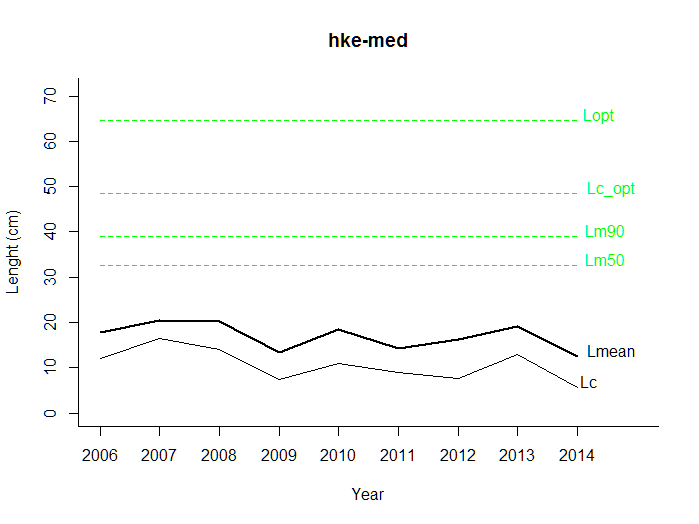 ADRIATIC ANCHOVY (I)---------------------------------------------Results of LFCOM analysis, Fri Mar 18 16:14:11 2016  Species = Engraulis encrasicolus , stock = anc-GSA1718 External estimates of Linf, K, Lm50, Lm90, M, F ---------------------------------------------Asymptotic length              Linf = 20 cm Growth parameter                  K = 0.4 1/year Length at 50% maturity         Lm50 = 10.5 cm  Length at 90% maturity         Lm90 = 14 cm  Natural mortality of adults       M = NA 1/y Commercial fishing mortality      F = NA 1/y M/K (expected 1.0-2.0)          M/K = NA Comment:  ----------------------------------------------Lopt, Lc_opt and L(F=M) based on Linf----------------------------------------------Length at max cohort biomass Lopt   = 13.3 cm, assuming b ~ 3 and M/K ~ 1.5 Lc resulting in Lopt         Lc_opt = 10 cm, if F ~ M Lc resulting in Lopt         Lc_opt = 11 cm, if F ~ 2 M Mean length in catch if F=M  L(F=M) = 13.1 cm---------------------------------------------Observed Lc and Lmean in 2014        ---------------------------------------------Mean length at first capture   Lc = 10.8 cm Mean length in catch        Lmean = 12.1 cm Time series ---------------------------------------------         Stock Year   Lc Lmean Lpeak Lmax1  anc-GSA1718 2002 11.5  12.9  13.0 17.02  anc-GSA1718 2003 10.5  12.2  12.5 18.03  anc-GSA1718 2004 10.7  12.2  13.0 18.04  anc-GSA1718 2005 11.5  12.7  13.0 16.55  anc-GSA1718 2006 11.5  12.9  13.0 18.06  anc-GSA1718 2007 11.2  12.9  13.0 18.57  anc-GSA1718 2008 11.0  12.8  12.5 18.08  anc-GSA1718 2009 10.8  12.3  13.0 17.59  anc-GSA1718 2010 11.0  12.3  12.5 18.010 anc-GSA1718 2011 10.8  12.4  12.7 18.011 anc-GSA1718 2012 10.8  11.9  12.0 18.012 anc-GSA1718 2013 10.8  12.2  12.5 17.013 anc-GSA1718 2014 10.8  12.1  12.0 17.0ADRIATIC ANCHOVY (II)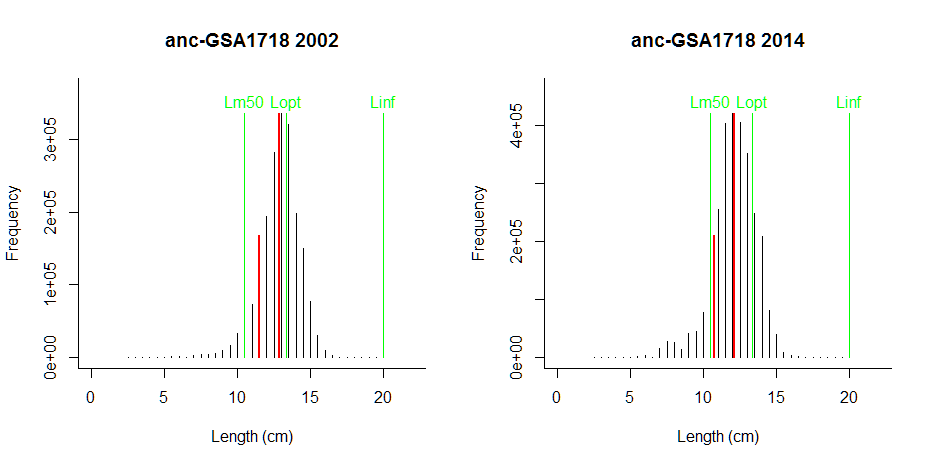 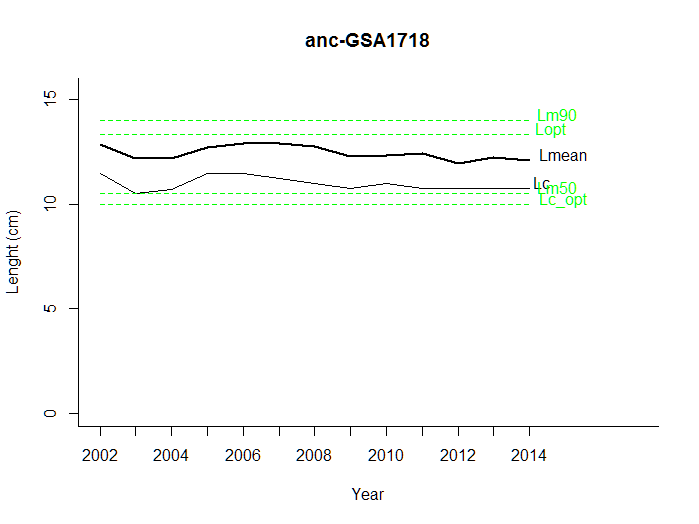 GIANT RED SHRIMP (I)---------------------------------------------Results of LFCOM analysis, Fri Mar 18 16:20:11 2016  Species = Aristaeomorpha foliacea , stock = GRShrimp11 External estimates of Linf, K, Lm50, Lm90, M, F ---------------------------------------------Asymptotic length              Linf = 7 cm Growth parameter                  K = 0.45 1/year Length at 50% maturity         Lm50 = 3.05 cm  Length at 90% maturity         Lm90 = 3.66 cm  Natural mortality of adults       M = NA 1/y Commercial fishing mortality      F = NA 1/y M/K (expected 1.0-2.0)          M/K = NA Comment: Carapace length ----------------------------------------------Lopt, Lc_opt and L(F=M) based on Linf----------------------------------------------Length at max cohort biomass Lopt   = 4.67 cm, assuming b ~ 3 and M/K ~ 1.5 Lc resulting in Lopt         Lc_opt = 3.5 cm, if F ~ M Lc resulting in Lopt         Lc_opt = 3.85 cm, if F ~ 2 M Mean length in catch if F=M  L(F=M) = 3.78 cm---------------------------------------------Observed Lc and Lmean in 2014        ---------------------------------------------Mean length at first capture   Lc = 2.7 cm Mean length in catch        Lmean = 3.4 cm Time series ---------------------------------------------       Stock Year   Lc Lmean Lpeak Lmax1 GRShrimp11 2006 3.35  4.15  3.67  6.52 GRShrimp11 2007 3.20  4.13  3.73  6.63 GRShrimp11 2008 2.45  3.10  2.75  5.54 GRShrimp11 2009 2.48  3.25  3.03  6.85 GRShrimp11 2010 2.90  3.78  3.30  6.66 GRShrimp11 2011 2.62  3.17  3.13  6.57 GRShrimp11 2012 2.38  3.47  2.90  6.68 GRShrimp11 2013 3.10  3.93  3.40  6.99 GRShrimp11 2014 2.70  3.40  3.23  6.7GIANT RED SHRIMP (II)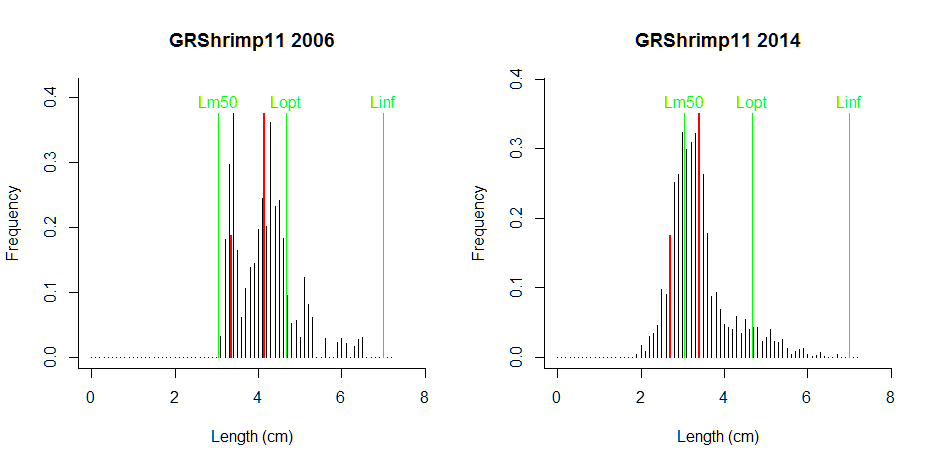 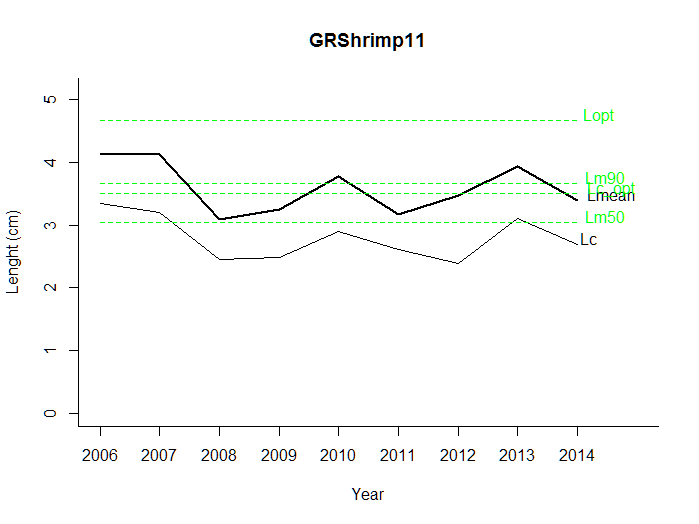 ROUNDNOSE GRENADIER (I)---------------------------------------------Results of LFCOM analysis, Fri Mar 18 16:47:39 2016  Species = Coyphaenoides rupestris , stock = rng-5b67 External estimates of Linf, K, Lm50, Lm90, M, F ---------------------------------------------Asymptotic length              Linf = 27 cm Growth parameter                  K = 0.06 1/year Length at 50% maturity         Lm50 = 11.4 cm  Length at 90% maturity         Lm90 = 13.7 cm  Natural mortality of adults       M = NA 1/y Commercial fishing mortality      F = 0.037 1/y M/K (expected 1.0-2.0)          M/K = NA Comment: Length type is preanal fin length, with PAFL = 0.196*TL+2.29; ref points were adjusted ----------------------------------------------Lopt, Lc_opt and L(F=M) based on Linf----------------------------------------------Length at max cohort biomass Lopt   = 18 cm, assuming b ~ 3 and M/K ~ 1.5 Lc resulting in Lopt         Lc_opt = 13.5 cm, if F ~ M Lc resulting in Lopt         Lc_opt = 14.9 cm, if F ~ 2 M Mean length in catch if F=M  L(F=M) = 14.6 cm---------------------------------------------Observed Lc and Lmean in 2014        ---------------------------------------------Mean length at first capture   Lc = 10.5 cm Mean length in catch        Lmean = 13.9 cm Time series ---------------------------------------------      Stock Year   Lc Lmean Lpeak Lmax1  rng-5b67 1990 18.0  20.7  21.0   272  rng-5b67 1991 17.5  20.3  21.0   263  rng-5b67 1992 16.5  19.9  19.0   274  rng-5b67 1993 15.5  18.3  18.0   265  rng-5b67 1994 14.5  18.2  18.0   276  rng-5b67 1995 13.5  16.9  16.3   247  rng-5b67 1996 14.5  17.9  17.0   258  rng-5b67 1997 11.0  15.0  14.0   259  rng-5b67 1998 11.5  15.0  15.0   2410 rng-5b67 1999 11.0  14.3  15.0   2411 rng-5b67 2000 11.0  14.2  14.0   2512 rng-5b67 2001  9.5  13.3  12.0   2313 rng-5b67 2002 13.5  16.6  16.0   2514 rng-5b67 2003 13.5  16.7  16.0   2415 rng-5b67 2004 11.0  14.4  15.0   2516 rng-5b67 2005 11.0  14.6  14.0   2517 rng-5b67 2006 10.5  13.9  14.0   2518 rng-5b67 2007 12.5  15.7  15.0   2419 rng-5b67 2008 10.5  14.0  13.0   2520 rng-5b67 2009 11.0  14.3  14.0   2621 rng-5b67 2010  8.5  13.2  13.0   2522 rng-5b67 2011 10.5  13.5  13.0   2423 rng-5b67 2012  9.5  13.1  12.0   2524 rng-5b67 2013  9.5  13.2  12.0   2525 rng-5b67 2014 10.5  13.9  13.0   26ROUNDNOSE GRENADIER (II)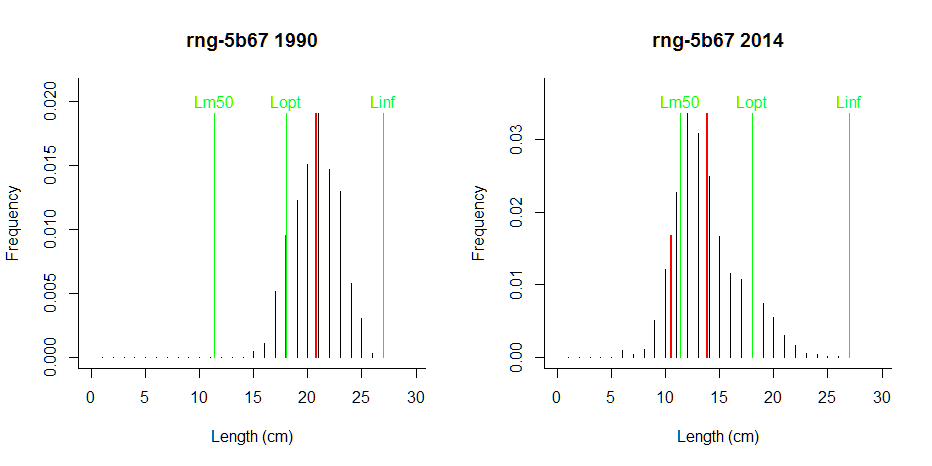 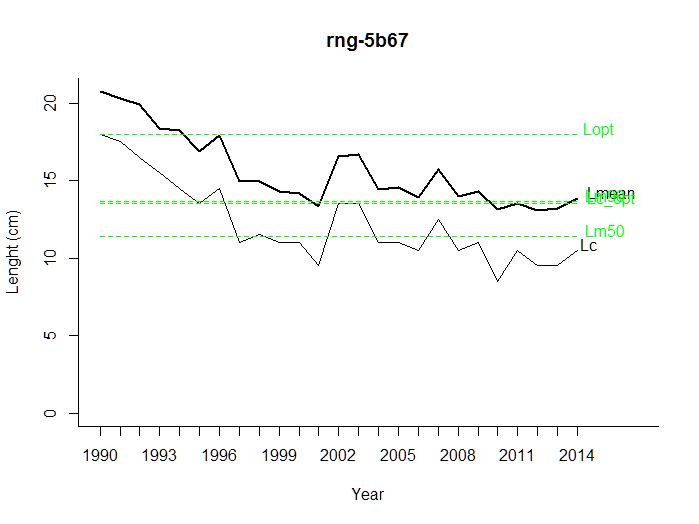 SPURDOG, MALES (I)---------------------------------------------Results of LFCOM analysis, Fri Mar 18 16:27:07 2016  Species = Squalus acanthias , stock = dgs_nea External estimates of Linf, K, Lm50, Lm90, M, F ---------------------------------------------Asymptotic length              Linf = 116 cm Growth parameter                  K = 0.1 1/year Length at 50% maturity         Lm50 = 64 cm  Length at 90% maturity         Lm90 = 76.8 cm  Natural mortality of adults       M = 0.1 1/y Commercial fishing mortality      F = 0.014 1/y M/K (expected 1.0-2.0)          M/K = 1 Comment: Data for males ----------------------------------------------Lopt, Lc_opt and L(F=M) based on Linf, M, K, F----------------------------------------------Length at max cohort biomass Lopt   = 87.2 Lc resulting in Lopt         Lc_opt = 61.7 Mean length in catch if F=M  L(F=M) = 84.2 cm ----------------------------------------------Lopt, Lc_opt and L(F=M) based on Linf----------------------------------------------Length at max cohort biomass Lopt   = 77.5 cm, assuming b ~ 3 and M/K ~ 1.5 Lc resulting in Lopt         Lc_opt = 58.1 cm, if F ~ M Lc resulting in Lopt         Lc_opt = 64 cm, if F ~ 2 M Mean length in catch if F=M  L(F=M) = 80.2 cm---------------------------------------------Observed Lc and Lmean in 2004        ---------------------------------------------Mean length at first capture   Lc = 68.2 cm Mean length in catch        Lmean = 73.2 cm Time series ---------------------------------------------     Stock Year   Lc Lmean Lpeak Lmax1  dgs_nea 1991 66.5  70.9  73.0   882  dgs_nea 1992 70.5  74.0  74.7   923  dgs_nea 1993 68.5  73.0  73.0   884  dgs_nea 1994 66.9  71.6  73.0   965  dgs_nea 1995 65.4  72.1  73.3   876  dgs_nea 1996 66.8  70.5  72.7   887  dgs_nea 1997 66.0  71.6  72.3   918  dgs_nea 1998 64.3  70.2  73.0  1009  dgs_nea 1999 65.7  71.7  73.0  10810 dgs_nea 2000 70.3  74.1  75.0  10011 dgs_nea 2001 68.5  72.8  74.0   9412 dgs_nea 2002 65.0  70.8  74.0   9413 dgs_nea 2003 68.4  73.6  73.3   9714 dgs_nea 2004 68.2  73.2  74.0   99SPURDOG, MALES (II)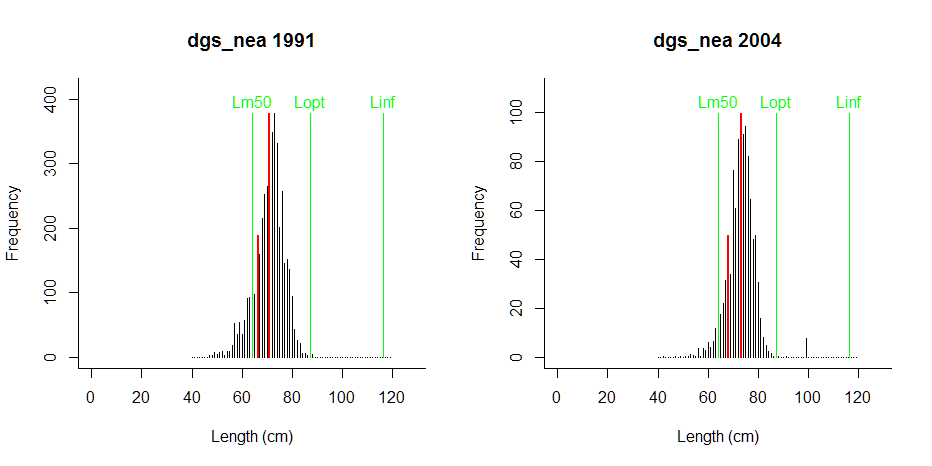 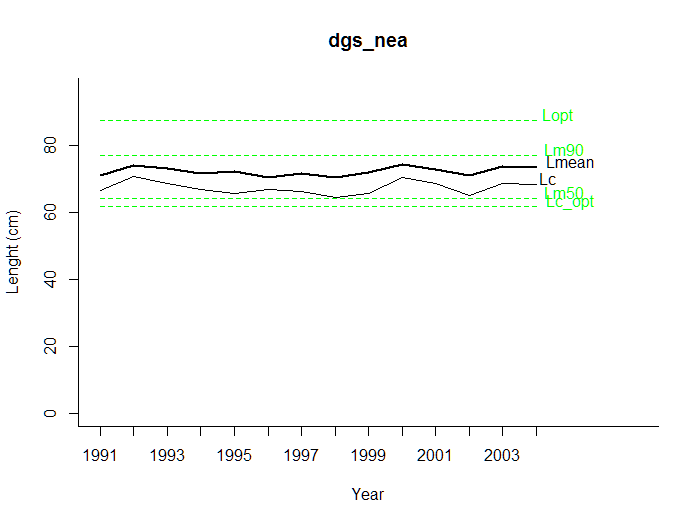 SPURDOG, FEMALES (I)---------------------------------------------Results of LFCOM analysis, Fri Mar 18 16:31:01 2016  Species = Squalus acanthias , stock = dgs-nea External estimates of Linf, K, Lm50, Lm90, M, F ---------------------------------------------Asymptotic length              Linf = 116 cm Growth parameter                  K = 0.1 1/year Length at 50% maturity         Lm50 = 80 cm  Length at 90% maturity         Lm90 = 96 cm  Natural mortality of adults       M = 0.1 1/y Commercial fishing mortality      F = 0.014 1/y M/K (expected 1.0-2.0)          M/K = 1 Comment: Data for females, Lm50 from assessment ----------------------------------------------Lopt, Lc_opt and L(F=M) based on Linf, M, K, F----------------------------------------------Length at max cohort biomass Lopt   = 87.2 Lc resulting in Lopt         Lc_opt = 61.7 Mean length in catch if F=M  L(F=M) = 83.3 cm ----------------------------------------------Lopt, Lc_opt and L(F=M) based on Linf----------------------------------------------Length at max cohort biomass Lopt   = 77.5 cm, assuming b ~ 3 and M/K ~ 1.5 Lc resulting in Lopt         Lc_opt = 58.1 cm, if F ~ M Lc resulting in Lopt         Lc_opt = 64 cm, if F ~ 2 M Mean length in catch if F=M  L(F=M) = 79.2 cm---------------------------------------------Observed Lc and Lmean in 2004        ---------------------------------------------Mean length at first capture   Lc = 66.8 cm Mean length in catch        Lmean = 74.5 cm Time series ---------------------------------------------     Stock Year   Lc Lmean Lpeak Lmax1  dgs-nea 1991 58.6  70.2  63.7  1052  dgs-nea 1992 59.3  71.1  67.7  1093  dgs-nea 1993 62.9  71.4  69.3  1084  dgs-nea 1994 59.0  70.6  68.0  1075  dgs-nea 1995 65.9  73.8  78.3  1076  dgs-nea 1996 58.0  67.9  62.0  1037  dgs-nea 1997 58.5  73.4  64.7  1058  dgs-nea 1998 59.6  69.9  66.3  1089  dgs-nea 1999 59.2  71.8  66.7  11010 dgs-nea 2000 69.0  78.9  78.3  10711 dgs-nea 2001 66.9  74.9  74.3  10712 dgs-nea 2002 65.0  74.4  80.0  10713 dgs-nea 2003 68.1  77.0  75.7  10714 dgs-nea 2004 66.8  74.5  77.0  111SPURDOG, FEMALES (II)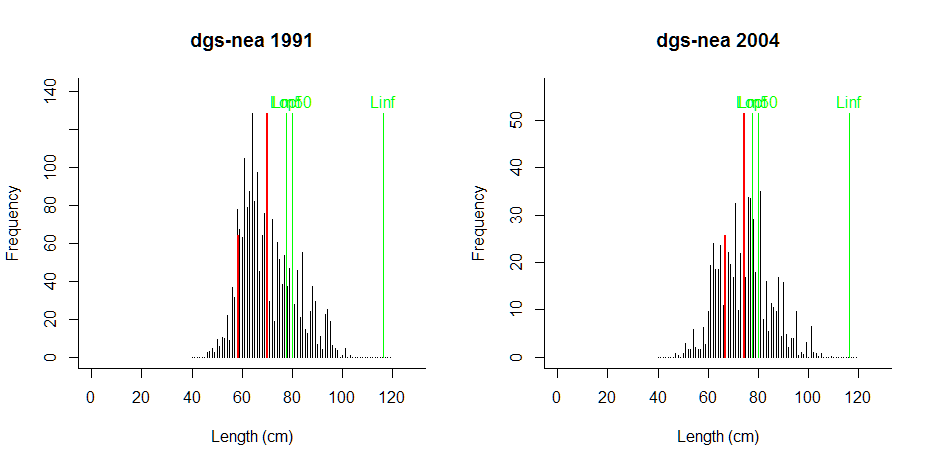 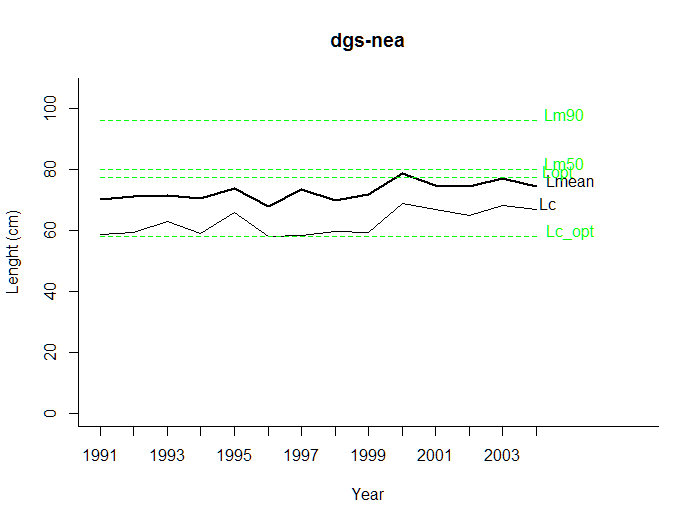 ATLANTIC SWORDFISH (I)---------------------------------------------Results of LFCOM analysis, Fri Mar 18 16:35:17 2016  Species = Xiphias gladius , stock = SWO_AS External estimates of Linf, K, Lm50, Lm90, M, F ---------------------------------------------Asymptotic length              Linf = 264 cm Growth parameter                  K = 0.12 1/year Length at 50% maturity         Lm50 = 156 cm  Length at 90% maturity         Lm90 = 187 cm  Natural mortality of adults       M = 0.2 1/y Commercial fishing mortality      F = NA 1/y M/K (expected 1.0-2.0)          M/K = 1.67 Comment: M and Lm50 from assessment; Linf from lit. ----------------------------------------------Lopt, Lc_opt and L(F=M) based on Linf----------------------------------------------Length at max cohort biomass Lopt   = 176 cm, assuming b ~ 3 and M/K ~ 1.5 Lc resulting in Lopt         Lc_opt = 132 cm, if F ~ M Lc resulting in Lopt         Lc_opt = 145 cm, if F ~ 2 M Mean length in catch if F=M  L(F=M) = 160 cm---------------------------------------------Observed Lc and Lmean in 2003        ---------------------------------------------Mean length at first capture   Lc = 125 cm Mean length in catch        Lmean = 157 cm Time series ---------------------------------------------    Stock Year  Lc Lmean Lpeak Lmax1  SWO_AS 1975 167   192   202  2992  SWO_AS 1976 159   179   182  2593  SWO_AS 1977 184   209   212  2694  SWO_AS 1978 167   198   195  2995  SWO_AS 1979 155   183   177  2936  SWO_AS 1980 165   183   196  2957  SWO_AS 1981 140   175   183  2958  SWO_AS 1982 136   167   157  2959  SWO_AS 1983 142   170   152  28410 SWO_AS 1984 124   168   148  29011 SWO_AS 1985 138   166   168  30112 SWO_AS 1986 132   168   166  30113 SWO_AS 1987 164   172   189  29514 SWO_AS 1988 134   163   167  29515 SWO_AS 1989 134   156   165  30116 SWO_AS 1990 141   164   171  30117 SWO_AS 1991 134   161   163  30118 SWO_AS 1992 141   161   158  30119 SWO_AS 1993 134   166   157  30120 SWO_AS 1994 133   159   157  30121 SWO_AS 1995 136   159   158  30122 SWO_AS 1996 132   158   156  30123 SWO_AS 1997 122   160   162  29924 SWO_AS 1998 122   155   158  30125 SWO_AS 1999 129   155   148  30126 SWO_AS 2000 122   150   144  29927 SWO_AS 2001 122   156   149  30128 SWO_AS 2002 125   154   144  29929 SWO_AS 2003 125   157   159  301ATLANTIC SWORDFISH (II)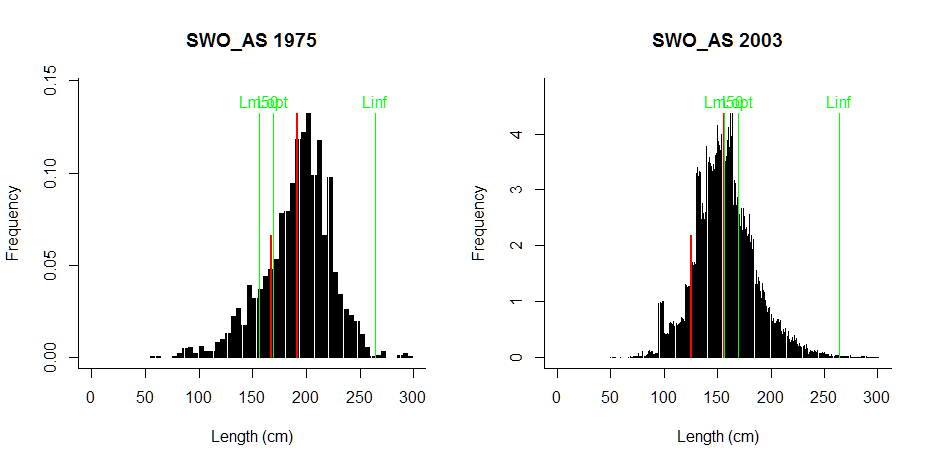 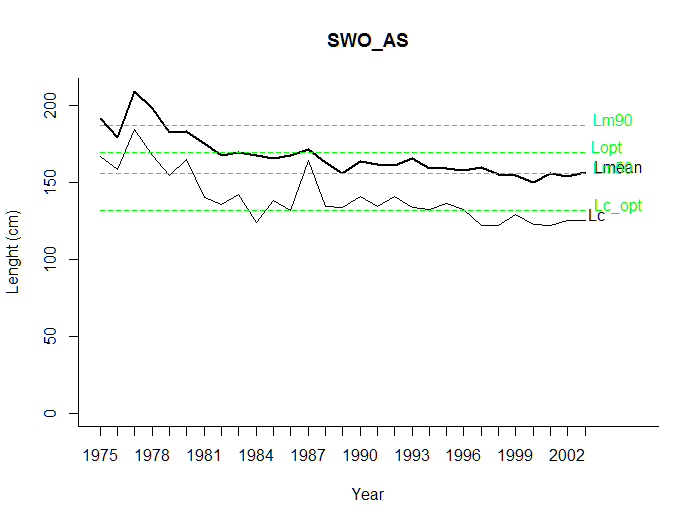 NameSpeciesStockAreaLife history sourceCommentEastern Baltic codGadus morhuacod-253225 - 32DATRAS SMALK BITSLow Linf of 90 cm assumedNorth Sea codGadus morhuacod-347d1 - 7DATRAS SMALK IBTSNorth Sea plaicePleuronectes platessaple-nsea1 - 7DATRAS SMALK IBTSNorthern hakeMerluccius merlucciushke-nrtnBiscay and northDATRAS SMALK EVHOE & IGFSMediterranean hakeMerluccius merlucciushke-medGSA 9Unclear if LF in GSA 9 is representative of the stockMediterranean anchovyEngraulis encrasicolusanc-GSA1718GSA 17, 18Adriatic SeaLiteratureGiant red shrimpAristaeomorpha foliaceaGRShrimp11GSA 11LiteratureCarapace lengthRoundnose grenadierCoryphaenoides rupestrisrng-5b675b, 6, 7LiteratureLength type is pre-anal fin lengthSpurdog, MalesSqualus acanthiasdgs-neaNEAExchange CA, across surveysSpurdog, femalesSqualus acanthiasdgs-neaNEAExchange CA, across surveys---------------------------------------------- Results of SMALK analysis, Fri Mar 18 15:20:33 2016 ---------------------------------------------- File    = SMALK_NS-IBTS_2016-02-19_Q1.csv Survey  = NS-IBTS Species = Gadus morhua Sex     = F Years   = 2000  - 2015 Quarter = 1 Areas   = 1 2 3 4 5 6 7 ---------------------------------------------- Summary stats of weighted mixed W~L regression ---------------------------------------------- 21  outliers (beyond 4 SD) were removed. Number of remaining observations = 5961 Length range = 10  - 133 cm Weight range = 8  - 25000 g log10(a) = -2.25 , SE = 0.00499 Geometric mean a = 0.00566 , 95% CL = 0.00554 - 0.00579 b = 3.15 , 95% CL = 3.15 - 3.16 Standard deviation of estimated log10(W) = 0.0578 Coefficient of determination (r2) = 0.995 Mean length = 45.7 cm, predicted weight = 970 g ( 747  - 1259 ) g -------------------------------------------------Wetherall estimation of Linf -------------------------------------------------Records used = 5647 Observed maximum length = 133 cm Median of annual maximum lengths = 116 cm Proposed Linf = 117 cm -------------------------------------------------Estimate of von Bertalanffy growth function-------------------------------------------------Number of observations = 5936 Observed maximum age = 12 years Observed maximum length (including specimens without age)= 133 cm Wetherall Linf = 117 cm, chosen Linf = 117 K = 0.205 , 95% CL = 0.202 - 0.208 t-zero = 0.154 , 95% CL = 0.134 - 0.174 (restricted to -3 and + 0.5 or Usert0)SD of log(residuals) and of predicted log(length) = 0.205 -------------------------------------------------------------- Maturity analysis from proportion-mature-at-length data -------------------------------------------------------------- Available maturity codes = 61 62 63 64 Number of observations = 4691 Largest immature = 83 cm Smallest mature = 12 cm Ogive length at 50% maturity = 53.4 cm Ogive length at 10% and 90% maturity 26.8  - 79.9 cm ----------------------------------------------------------- Maturity analysis from proportion-mature-at-age data ----------------------------------------------------------- Number of observations = 4325 Youngest mature = 1 years Oldest immature = 7 years Proportion mature at ages 1-6 = 0.2 0.5 0.7 0.9 1.0 1.0 ---------------------------------------------Other LF results for this survey gear        ---------------------------------------------Fully selected length (peak+1) Lv = 33 cmLength at first capture        Lc = 15 cmNORTH SEA COD (II)Weighted mean length        Lmean = 44.3 Length at max cohort biomass Lopt = 87.1 Lc resulting in Lopt       Lc_opt = 77 Mean survey length if F=M  L(F=M) = 48.4 cm ---------------------------------------------External estimates of mortality        ---------------------------------------------Natural mortality of adults     M = 0.21 1/y Commercial fishing mortality    F = 0.393 1/y Comment:   Summary, formatted for pasting into other R-code  ------------------------------------------------  Species   <- Gadus morhua  Sex       <- F  Area      <- c( 1 2 3 4 5 6 7 )  a         <- 0.00566  b         <- 3.15  Linf      <- 117  K         <- 0.205  t0        <- 0.15  Lm50      <- 53.4  Lm90      <- 79.9  M         <- 0.21  FM        <- 0.393  Lopt      <- 87.1  Lc_opt    <- 77 